MINI BOOK REVIEW (6-11-2013)TITLE:  The purple umbrellaAUTHOR: Alki ZeiRATING: 5 STARS OUT OF 5 One sentence summary:   A story about 5 children in Athens in 1940.I like this book because: It is a story about 5 children in Athens in the World war II. The children make their own "world" away from the real problems of the war. They are all good friends. They laugh, they play, they lead a happy life. The best part is when a baby 'is coming' and the children cannot understand the reason why their parents are not happy. Another part that impressed me was when Benoua, one of the heroes, read the French magazine "Ben Point" that gave information about games. The kids had so few toys to play with!You should read this book because it is really exciting, interesting, entertaining and educational. REVIEW by  Phaidra (5th grader)
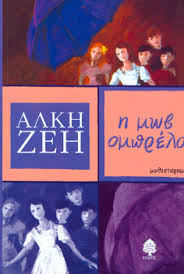 